Отделение полиции Межмуниципального отдела МВД России «Ирбейский»ВАШ УЧАСТКОВЫЙАдминистративный участок №1старший участковый уполномоченный полициимайор полицииБухлин Игорь Александрович	тел. 8 (39142) 21-9-43, 89993140772Административный участок №1старший участковый уполномоченный полициимайор полицииБухлин Игорь Александрович	тел. 8 (39142) 21-9-43, 89993140772ОБСЛУЖИВАЕМАЯ ТЕРРИТОРИЯ: с. Агинское- ул. Советская, ул. Юности, ул. Заводская, ул. 40 лет Победы, ул. Дзержинского, ул. Приречная, ул. Лесная, ул. Энергетиков, ул. Октябрьская, ул. Партизанская, ул. Веселая, ул. Красноармейская, пос. Ветеран, пос. Льнозавод, ул. Стаханова, ул. Ковалева, ул. Мелиоративная, ул. Теплухина, ул. Автотранспортная, ул. 8 Марта, ул. 70 лет Октября, ул. Парковая, ул. Павловская, ул. Вятская.ПРИЕМ ГРАЖДАН: с. Агинское, ул. Красноармейская, 62, вторник и четверг с 17:00 до19:00, суббота с 15:00 до 16:00.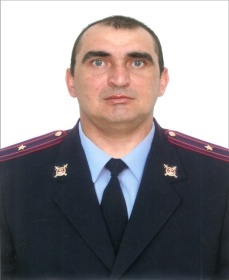 Административный участок №2участковый уполномоченный полициимладший лейтенант полицииШурдесов Александр Николаевичтел. 8 (39142) 21-9-43, 89993140766Административный участок №2участковый уполномоченный полициимладший лейтенант полицииШурдесов Александр Николаевичтел. 8 (39142) 21-9-43, 89993140766ОБСЛУЖИВАЕМАЯ ТЕРРИТОРИЯ: с. Агинское- ул. Садовая, ул. Спортивная, ул. Просвещение, ул. Южная, ул. Юбилейная, ул. Аэродромная, ул. Строительная, ул. Первомайская, ул. Набережная, ул. Дружбы, ул. Школьная, ул. 9 Мая, ул. 60 лет СССР, ул. Дорожников, пос. Больничный, ул. Площадь Труда, ул. Зеленая, ул. Комсомольская. ПРИЕМ ГРАЖДАН: с. Агинское, ул. Красноармейская, 62, вторник и четверг с 17:00 до 19:00, суббота с 15:00 до 16:00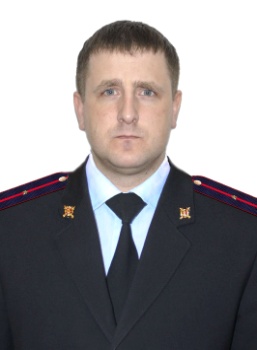 Административный участок №3участковый уполномоченный полиции лейтенант полицииМельников Павел Алексеевичтел. 8 (39142) 21-9-43, 89993140760Административный участок №3участковый уполномоченный полиции лейтенант полицииМельников Павел Алексеевичтел. 8 (39142) 21-9-43, 89993140760ОБСЛУЖИВАЕМАЯ ТЕРРИТОРИЯ: д. Средняя-Агинка, д. Шудрово, с. Кулижниково, д. Орловка,                с. Большой-Арбай, д. Карлык, д. Зеленино.ПРИЕМ ГРАЖДАН: - с. Средняя-Агинка, ул. Советская, 47, вторник с 17:00 до 19:00;- с. Кулижниково, ул. Советская, 48, четверг с 17:00 до 19:00; - с. Большой Арбай, ул. Почтовая, 9, суббота с 15:00 до 16:00.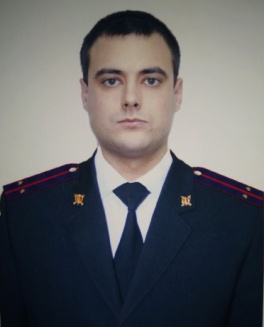 Административный участок №4участковый уполномоченный полициилейтенант полицииГребеньков Иван Антоновичтел. 8 (39142) 21-9-43, 89993140775Административный участок №4участковый уполномоченный полициилейтенант полицииГребеньков Иван Антоновичтел. 8 (39142) 21-9-43, 89993140775ОБСЛУЖИВАЕМАЯ ТЕРРИТОРИЯ: с. Нагорное, д. Усть-Анжа, д. Чарга, с. Тинская, с. Межово, д. Калиновка, с. Агинское- ул. Озерная, ул. Пионерская, ул. Давыденко, ул. Колхозная.ПРИЕМ ГРАЖДАН: - с. Нагорное, ул. Кузьмина, 74, вторник: с 17:00 до 19:00;- с. Тинская, ул. Ковалева,1, четверг с 17:00 до 19:00;- с. Межово, ул. Новая, 2, суббота с 15:00 до 16:00.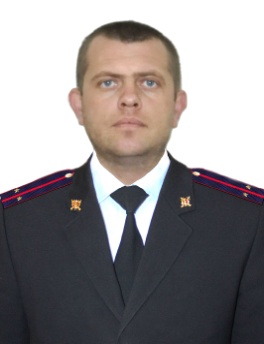 Административный участок №5участковый уполномоченный полициилейтенант полицииТумар Максим Андреевичтел. 8 (39142) 21-9-43, 89993140783Административный участок №5участковый уполномоченный полициилейтенант полицииТумар Максим Андреевичтел. 8 (39142) 21-9-43, 89993140783ОБСЛУЖИВАЕМАЯ ТЕРРИТОРИЯ: д. Папиково, с. Унер, д. Благодатка, пос. Совхозный.ПРИЕМ ГРАЖДАН: с. Унер, ул. Советская, 43, вторник с 17:00 до 19:00, четверг с 17:00  до 19:00, суббота с 15:00 до 16:00.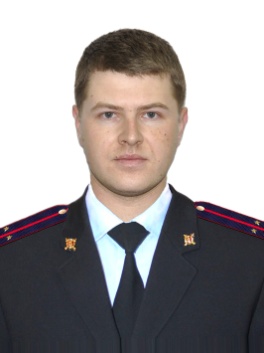 Административный участок №6старший участковый уполномоченный полициимайор полицииГришин Андрей Александровичтел. 8 (39142) 21-9-43, 89993140794Административный участок №6старший участковый уполномоченный полициимайор полицииГришин Андрей Александровичтел. 8 (39142) 21-9-43, 89993140794ОБСЛУЖИВАЕМАЯ ТЕРРИТОРИЯ: с. Вознесенка,      пос. Кан-Оклер,   пос. Орье,  пос. Кан,     д. Шамы,  пос. Тугач.ПРИЕМ ГРАЖДАН: - с. Вознесенка, ул. Центральная, 57, вторник с 17:00 до 19:00;- п. Орье, ул. Новая, 25, четверг с 17:00 до 19:00;- п. Тугач, ул. Коммунальная, 19, суббота с 15:00 до 16:00.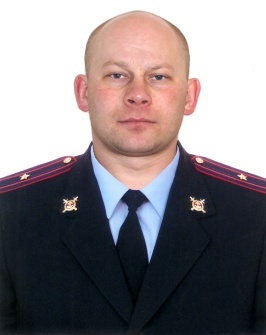 Административный участок №7участковый уполномоченный полициикапитан полицииАстанин Сергей Михайловичтел. 8 (39142) 21-9-43, 89993140758Административный участок №7участковый уполномоченный полициикапитан полицииАстанин Сергей Михайловичтел. 8 (39142) 21-9-43, 89993140758ОБСЛУЖИВАЕМАЯ ТЕРРИТОРИЯ: с. Гладково, д. Междуречка, д. Большой Ильбин, д. Петропавловка,     д. Абалаково, д. Алексеевка, с. Малиновка. с. Агинское- ул. Есенина, ул. Трактовая, ул. Фомичева, ул. Заречная.ПРИЕМ ГРАЖДАН: - с. Большой Ильбин, ул. Зеленая, 6, вторник с 17:00 до 19:00;- с. Малиновка, ул. Ленина, 46, четверг с 17:00 до 19:00; - с. Гладково, ул. Центральная, 75, суббота с 15:00 до 16:00.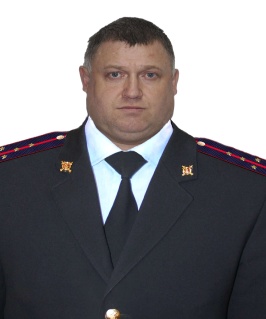 